Кыргыз Республикасы                                                          Кыргызская Республика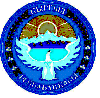         Ош областы                                                                           Ошская область        Ноокат району                         	                                         Ноокатский районКөк-Жар айылдык кеңеши                                                Көк-Жарский айыльный кеңеш_______________________________________________________________________________Көк-Жар айылдык кенешинин VII чакырылышынын кезексиз                                                              12- сессиясы                                                           №  12-1- Токтому .Көк-Жар айылы  .                                                                       09.03.2022-жыл.  Көк-Жар айыл аймагына караштуу  Жийде айылындагы М.Мамытов атындагы Жийде орто мектебинин имаратында жайгашкан“Жийде-Нуру” мектепке чейинки билим берүү мекемеси кыска мөөнөттүү болуп иштеп жаткандыгына байланыштуу, узак мөөнөттүү 10 сааттык кылып ачуу жөнүндө   Көк-Жар айыл аймагына караштуу  Жийде айылындагы М.Мамытов атындагы Жийде орто мектебинин имаратында жайгашкан“Жийде-Нуру” мектепке чейинки билим берүү мекемеси кыска мөөнөттүү болуп иштеп жаткандыгына байланыштуу, узак мөөнөттүү 10 сааттык кылып ачуу жөнүндө жазган сураныч катын карап талкуулап Көк-Жар айылдык кеңешиТОКТОМ КЫЛАТ.Көк-Жар айыл аймагына караштуу  Жийде айылындагы М.Мамытов атындагы Жийде орто мектебинин имаратында жайгашкан“Жийде-Нуру” мектепке чейинки билим берүү мекемесин узак мөөнөттүү, 10 сааттык кылып ачууга макулдук берилсин.Жатакана, ашкана, кир жуучу жай, склад даярдоо үчүн смета-архитектуралык иштерин Көк-Жар айыл өкмөтүнүн жер адиси М.Калматовго, Көк-Жар айыл өкмөтүнүн юристи Ж.Сарыбаевге милдеттендирилсин.Токтомдун аткарылышын көзөмөлдөө жагы Көк-Жар айыл өкмөтүнүн башчысы С.Миңбаевге жүктөлсүн.                     Төрага:                                     Р.Арапов.Кыргыз Республикасы                                                          Кыргызская Республика        Ош областы                                                                           Ошская область        Ноокат району                         	                                         Ноокатский районКөк-Жар айылдык кеңеши                                                Көк-Жарский айыльный кеңеш_______________________________________________________________________________Көк-Жар айылдык кенешинин VII чакырылышынын кезексиз                                                              12- сессиясы                                                           №  12-2- Токтому .Көк-Жар айылы  .                                                                       09.03.2022-жыл. Ноокат райондук мамлекеттик администрациясынын 2022-жылдагы 01-33/94 катына негиз, эл аралык маанидеги Ош-Баткен-Исфана автожолунун 28-75 чакырым аралыгында Көк-Жар айыл аймагына караштуу кызыл сызыкта турган бак-дарактарды жылдыруу жөнүндөЭл  аралык маанидеги Ош-Баткен-Исфана автожолунун 28-75 чакырым аралыгында Көк-Жар айыл аймагына караштуу кызыл сызыкта турган бак-дарактарды жылдыруу боюнча маселени карап чыгып, талкуулап, Кырыгз Республикасынын мыйзамдарына негиз Көк-Жар айылдык кеңешиТОКТОМ КЫЛАТ.Эл  аралык маанидеги Ош-Баткен-Исфана автожолунун 28-75 чакырым аралыгында Көк-Жар айыл аймагына караштуу кызыл сызыкта турган бак-дарактарды жылдыруу макулдук берилсин.Ноокат райондук мамлекеттик администрациясынын 2022-жылдагы 01-33/94 катына негиз, эл аралык маанидеги Ош-Баткен-Исфана автожолунун 28-75 чакырым аралыгында Көк-Жар айыл аймагына караштуу кызыл сызыкта турган бак-дарактарды жылдыруунун мыйзамдуулугун тактоо үчүн тиешелүү органдарга кайрылуу жагы Көк-Жар айыл өкмөтүнүн башчысы С. Миңбаеге жүктөлсүн. Жылдыруу иш чаралары Көк-Жар айыл өкмөтүнүн ӨК боюнча адиси А. Адиловго жана Көк-Жар айыл өкмөтүнүн юристи Ж. Сарыбаевге милдеттендирилсин.Токтомдун аткарылышын көзөмөлдөө жагы Көк-Жар айылдык кеңешинин төрагасынын орун басары К. Кайымовго жүктөлсүн.                     Төрага:                                     Р.Арапов.Кыргыз Республикасы                                                          Кыргызская Республика        Ош областы                                                                           Ошская область        Ноокат району                         	                                         Ноокатский районКөк-Жар айылдык кеңеши                                                Көк-Жарский айыльный кеңеш_______________________________________________________________________________Көк-Жар айылдык кенешинин VII чакырылышынын кезексиз                                                              12- сессиясы                                                           №  12-3- Токтому .Көк-Жар айылы  .                                                                       09.03.2022-жыл. Көк-Жар айыл аймагына караштуу  Каранай айылындагы “Ак шумкар” спорт клубунун балдарын РФ Санк-Петербург шаарына барып келүүсүнө акча каражатын ажыратып берүү жөнүндө.Көк-Жар айыл аймагына караштуу,  Каранай айылындагы “Ак шумкар” спорт клубунун балдарын РФ Санк-Петербург шаарында өтүлүүчү,роп спорттун жеке таймаш түрү боюнча Дүйнө чемпионатына барып келүүсү үчүн, Түштүк аймагы боюнча жеке таймаш федерациясынын президенти А.Артыковдун сураныч катын карап, Көк-Жар айылдык кеңешинин Бюджет, экономика, муниципалдык менчик, инвестиция, ишкердик иш, жана тышкы экономикалык байланыш боюнча туруктуу комиссиясынын чечимин угуп жана талкуулап  Көк-Жар айылдык кеңешиТОКТОМ КЫЛАТ.Көк-Жар айыл аймагына караштуу,  Каранай айылындагы “Ак шумкар” спорт клубунун балдарын РФ Санк-Петербург шаарындаөтүлүүчү спорттун жеке таймаш түрү боюнча Дүйнө чемпионатына барып келүүсү үчүн, “Жергиликтүү өз алдынча башкаруу жөнүндөгү” Кыргыз Республикасынын мыйзамынын 18-беренесинин 21-пунктуна ылайык “Ак шумкар” спорт клубунун балдарына, жергиликтүү бюджеттин аппараттык башкаруу бөлүмүнүн (70825) 2215-беренесинен 20 000 (жыйырма миң) сом акча каражаты бөлүнүп берилсин.Бөлүштүрүлгөн акча каражатын мыйзамдуу түрдө беренелерине коюп иш алып баруу жагы, көк-Жар айыл өкмөтүнүн башчысы С.Миңбаеге жана ФЭБнүн башчысы А.Тургунбай уулуна милдеттендирилсин.Токтомдун аткарылышын көзөмөлдөө жагы Көк-Жар айылдык кеңешинин Бюджет, экономика, муниципалдык менчик, инвестиция, ишкердик иш, жана тышкы экономикалык байланыш боюнча туруктуу комиссиясына жүктөлсүн.                     Төрага:                                     Р.Арапов.Кыргыз Республикасы                                                          Кыргызская Республика        Ош областы                                                                           Ошская область        Ноокат району                         	                                         Ноокатский районКөк-Жар айылдык кеңеши                                                Көк-Жарский айыльный кеңеш_______________________________________________________________________________Көк-Жар айылдык кенешинин VII чакырылышынын кезексиз                                                              12- сессиясы                                                           №  12-4- Токтому .Көк-Жар айылы  .                                                                       09.03.2022-жыл. Көк-Жар айыл аймагына караштуу  Каранай айылынын тургуну Ибраимов Рыскулдун арызын кароо  жөнүндө.Көк-Жар айыл аймагынын  Каранай айылынын тургуну Ибраимов Рыскул 2022-жылыдын   апрель айында өтүүчү, эрежесиз эр таймашына барып келүүсүнө жана жол акы ыгымдарына акча каражатын ажыратып берүү максатында “Жергиликтүү өз алдынча башкаруу жөнүндөгү” Кыргыз Республикасынын мыйзамынын 18-беренесинин 21-пунктуна ылайык, Көк-Жар айылдык кеңешиТОКТОМ КЫЛАТ.Көк-Жар айыл аймагынын  Каранай айылынын тургуну Ибраимов Рыскул 2022-жылыдын   апрель айында өтүүчү, эрежесиз эр таймашына барып келүүсүнө жана жол акы ыгымдарына акча каражатын ажыратып берүү максатында “Жергиликтүү өз алдынча башкаруу жөнүндөгү” Кыргыз Республикасынын мыйзамынын 18-беренесинин 21-пунктуна ылайык, Ибраимов Рыскулга, жергиликтүү бюджеттин аппараттык башкаруу бөлүмүнүн (70825) 2215-беренесинен 10 000 (он миң) сом акча каражаты бөлүнүп берилсин.Бөлүштүрүлгөн акча каражатын мыйзамдуу түрдө беренелерине коюп иш алып баруу жагы, көк-Жар айыл өкмөтүнүн башчысы С.Миңбаеге жана ФЭБнүн башчысы А.Тургунбай уулуна милдеттендирилсин.Токтомдун аткарылышын көзөмөлдөө жагы Көк-Жар айылдык кеңешинин Бюджет, экономика, муниципалдык менчик, инвестиция, ишкердик иш, жана тышкы экономикалык байланыш боюнча туруктуу комиссиясына жүктөлсүн.                     Төрага:                                     Р.Арапов.Кыргыз Республикасы                                                          Кыргызская Республика        Ош областы                                                                           Ошская область        Ноокат району                         	                                         Ноокатский районКөк-Жар айылдык кеңеши                                                Көк-Жарский айыльный кеңеш_______________________________________________________________________________Көк-Жар айылдык кенешинин 7- чакырылышынын кезексиз                                                              12- сессиясы                                                           №  12-5- Токтому .Көк-Жар айылы  .                                                                       09.03.2022-жыл. Көк-Жар айыл аймагындагы Алашан айылынын тургуну М.Жанибекованын арызын кароо жөнүндөКөк-Жар айыл аймагындагы Алашан айылынын тургуну М.Жанибекованын кызынын жүрөгүнө операция жасатууга, материялдык жардам көрсөтүү максатында “Жергиликтүү өз алдынча башкаруу жөнүндөгү” Кыргыз Республикасынын мыйзамынын 10-беренесинин 23-пунктуна ылайык  Көк-Жар айылдык кеңешиТОКТОМ КЫЛАТ.Көк-Жар айыл аймагындагы Алашан айылынын тургуну М.Жанибекованын кызынын жүрөгүнө операция жасатууга, материялдык жардам көрсөтүү максатында “Жергиликтүү өз алдынча башкаруу жөнүндөгү” Кыргыз Республикасынын мыйзамынын 10-беренесинин 23-пунктуна ылайык, жергиликтүү бюджеттин аппараттык башкаруу бөлүмүнүн (710) 2721-беренесине негиз 10 000 (он миң) сом акча каражатын, бөлүп берүүгө макулдук берилсин.Бөлүштүрүлгөн акча каражатын мыйзамдуу түрдө, статьяларына коюп иш алып баруу жагы, Көк-Жар айыл өкмөтүнүн ФЭБнүн башчысы А. Тургунбай уулуна милдеттендирилсин.Токтомдун аткарылышын көзөмөлдөө жагы Көк-Жар айылдык кеңешинин Бюджет, экономика, муниципалдык менчик, инвестиция, ишкердик иш, жана тышкы экономикалык байланыш боюнча туруктуу комиссиясына жүктөлсүн.               Төрага:                                    Р.Арапов.Кыргыз Республикасы                                                          Кыргызская Республика        Ош областы                                                                           Ошская область        Ноокат району                         	                                         Ноокатский районКөк-Жар айылдык кеңеши                                                Көк-Жарский айыльный кеңеш_______________________________________________________________________________Көк-Жар айылдык кенешинин 7- чакырылышынын кезексиз                                                              12- сессиясы                                                           №  12-6- Токтому .Көк-Жар айылы  .                                                                       09.03.2022-жыл. Көк-Жар айыл аймагындагы Жийде айылынын тургуну Асылбек кызы Мээргүлдүн арызын кароо жөнүндөКөк-Жар айыл аймагындагы Жийде айылынын тургуну Асылбек кызы Мээргүлдүн  кызынын жүрөгүнө операция жасатууга, материялдык жардам көрсөтүү максатында “Жергиликтүү өз алдынча башкаруу жөнүндөгү” Кыргыз Республикасынын мыйзамынын 10-беренесинин 23-пунктуна ылайык         Көк-Жар айылдык кеңешиТОКТОМ КЫЛАТКөк-Жар айыл аймагындагы Жийде айылынын тургуну Асылбек кызы Мээргүлдүн  кызынын жүрөгүнө операция жасатууга, материялдык жардам көрсөтүү максатында “Жергиликтүү өз алдынча башкаруу жөнүндөгү” Кыргыз Республикасынын мыйзамынын 10-беренесинин 23-пунктуна ылайык, жергиликтүү бюджеттин аппараттык башкаруу бөлүмүнүн (710) 2721-беренесине негиз 10 000 (он миң) сом акча каражатын, бөлүп берүүгө макулдук берилсин.Бөлүштүрүлгөн акча каражатын мыйзамдуу түрдө, статьяларына коюп иш алып баруу жагы, Көк-Жар айыл өкмөтүнүн ФЭБнүн башчысы А. Тургунбай уулуна милдеттендирилсин.Токтомдун аткарылышын көзөмөлдөө жагы Көк-Жар айылдык кеңешинин Бюджет, экономика, муниципалдык менчик, инвестиция, ишкердик иш, жана тышкы экономикалык байланыш боюнча туруктуу комиссиясына жүктөлсүн.               Төрага:                                    Р.Арапов.Кыргыз Республикасы                                                          Кыргызская Республика        Ош областы                                                                           Ошская область        Ноокат району                         	                                         Ноокатский районКөк-Жар айылдык кеңеши                                                Көк-Жарский айыльный кеңеш_______________________________________________________________________________Көк-Жар айылдык кенешинин VII чакырылышынын кезексиз                                                              12- сессиясы                                                           №  12-7- Токтому .Көк-Жар айылы  .                                                                       09.03.2022-жыл. Кыргыз Респупликасынын Президентинин                  2022-жылдын 24-февралындагы              Кыргыз Республикасында үй-бүлөлүк салтанаттарды жана маркумду эскерүү, үрп-адаттарын тартипке келтирүү боюнча чаралар жөнүндө” N54 Жарлыгын ишке ашыруу жөнүндөКыргыз Респупликасынын Президентинин 2022-жылдын 24-февралындагы “Кыргыз Республикасында үй-бүлөлүк салтанаттарды жана маркумду эскерүү үрп-адаттарын тартипке келтирүү боюнча чаралар жөнүндө” N54 Жарлыгын ишке ашыруу максатында, айыл-жерлерде өткөн элдик жыйындардын чечимдерин угуп, талкуулап Көк-Жар айылдык кеңеши                                          ТОКТОМ КЫЛАТ.Кыргыз Респупликасынын Президентинин 2022-жылдын 24-февралындагы “Кыргыз Республикасында үй-бүлөлүк салтанаттарды жана маркумду эскерүү үрп-адаттарын тартипке келтирүү боюнча чаралар жөнүндө” N54 Жарлыгын ишке ашырылсынКөк-Жар айыл аймагында үй-бүлөлүк салтанаттарды жана маркумду эскерүү үрп-адаттарын тартипке келтирүү боюнча эл арасында камиссиялар түзүлсүн.Үй-бүлөлүк салтанаттарды жана маркумду эскерүү үрп-адаттарын тартипке келтирүү боюнча жобону иштеп чыгуу Көк-Жар айыл өкмөтүнүн жооптуу катчысы Н. Бороновага милдеттендирилсин.Токтомдун аткарылышын көзөмөлдөө жагы Көк-Жар айыл өкмөтүнүн башчысы С.Миңбаевге жүктөлсүн                     Төрага:                                     Р.Арапов.